BAE Undergraduate Scholarship Application 2021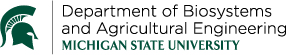 Eligibility Applicant must have a minimum MSU cumulative grade point average of 3.0, as of the end of the semester prior to completing this application. Recipients must maintain their active status as a BE undergraduate major to receive their award. Most BAE scholarship disbursements are split between the fall and spring semesters.Recipients will be recognized at a BE Awards Ceremony fall semester and are expected to attend.Recipients must send a thank you note to the donor with address provided. Application RequirementsComplete this application. Detailed, concise responses must fit in the allowed space. Focus on supplementing the information provided in your resume, not repeating it. Provide a one-page resume. The resume should include:  a list of academic honors and distinctions, research and work experience, previous and current employers, University and community activities, leadership and service activities, and club and society memberships. Submit the completed form and resume to the D2L BAE Undergraduate Scholarships dropbox by February 28, 2021. Digital SignatureAll the information contained within this application is true and complete to the best of my knowledge. I do hereby consent to release of information contained within this application to scholarship donors. Additionally, I consent to the use of photographs for department news and publicity. Type your name and date below to agree to these terms. Submission of this form via the D2L dropbox serves as a digital signature for this application and additional acceptance of these terms. College of Engineering ScholarshipsThis application is for Department of Biosystems and Agricultural Engineering scholarships only. You must submit a separate application for College of Engineering (COE) scholarships that is available at www.egr.msu.edu/undergraduate/resources/scholarships. The COE application is shorter than this application, consisting of one-page of personal data and a resume; thus, it is recommended that you complete both applications at the same time. BackgroundBAE awards scholarships are from multiple sources. Some endowments have restrictive eligibility requirements (e.g., farming background, Michigan residency) while some have no restrictions. A faculty selection committee uses the answers to the following questions to evaluate eligibility for all BAE scholarships. Please provide complete, detailed, and concise responses that fit in the space provided. Academic historyPersonal statementsState your long-term career goals and describe how you plan to achieve those goals. Describe one or two key experiences and how each contributed to your personal and professional development. Include experiences that have influenced your decision to study Biosystems Engineering.Describe activities, especially leadership, through which you have contributed to the profession of Biosystems Engineering. Include BE club, Michigan ASABE, and BAE department  activities here. Do not include activities at a college, university, and/or community.Describe activities, especially leadership, through which you have contributed to the college, University, and/or community while at MSU. Do not include BE club or departmental activities. Optional question. How do you contribute to the multiculturalism, diversity, and cultural enrichment  and inclusion in the BAE department and MSU? Include specific activities and club participation.If yes above, please compete this question. What future education abroad, study away, professional development, professional conference experience(s) do) you anticipate participating in and when? Why did you choose these experience(s), and how do you think each will help you in your future Biosystems Engineering profession?If yes above, please compete this question. One BAE scholarship is earmarked for students with a farm background or experience/interest in agriculture. Describe your background, experience, and/or interest.If yes above, please compete this question. Two BAE scholarships provide students with experiential learning in water resource recovery, water quality, wastewater treatment, and/or renewable energy. The selected student(s) will work with a BAE faculty member for the experiential learning requirement. The award has an expectation that the student presents their experience at a MSU or professional research conference. Describe your interests in water resource recovery, water quality, wastewater treatment, and/or renewable energy and briefly describe the general topic you would like to research if awarded this scholarship.(Optional question) How are you paying for college? Include tuition and fees, books, and room and board in your calculations.Name (Last, First)PIDEmail addressTelephone Local addressPermanent addressExpected graduation Number of semesters completed at MSUName (Last, First)DateAre you a U.S. resident? Yes	 NoAre you a Michigan resident? Yes	 NoDid you graduate from a Michigan high school?Did you graduate from a Michigan high school?Did you graduate from a Michigan high school? Yes	 NoSchool attendedDates(mo/yr – mo/yr)CreditsGPAMajor field of studyMichigan State University  Biosystems Eng.Are you a member of ASABE? If yes, provide your membership number and when you joined in the blank. _________________________ Yes	 NoAre you planning to use a BAE scholarship to help fund a future education abroad, study away, attend a professional conference, etc.? Yes	 NoDid you grow up on a farm or have experience in agriculture (relates to Hansen Scholarship)? Yes	 NoDid you have an interest in water resource recovery, water quality, wastewater treatment, and/or renewable energy (Relates to Mynsberge and Taylor Scholarships)? Yes	 NoSource% of expensesSource% of expensesSelf – EmploymentSelf – ScholarshipParents/familyFinancial aid – grantFinancial aid – loanOther 